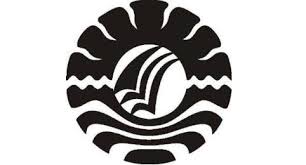 SKRIPSIPENGGUNAAN TANGRAM UNTUK MENINGKATKAN PEMAHAMAN BENTUK BANGUN DATAR PADA MURID TUNANETRA KELAS DASAR III DI SLB-A YAPTI MAKASSARFIDYA SUCI AYUJURUSAN PENDIDIKAN LUAR BIASAFAKULTAS ILMU PENDIDIKANUNIVERSITAS NEGERI MAKASSAR2018